Circuit Court	                                                             Majority of Jury Trials	*   Civil cases (over $30,000)				*   Juvenile dependency and delinquency	*   Felonies						*   Probate / guardianship / mental health	*   Family law matters				*   Appeals from County CourtCounty Courts		*   Civil cases (up to $30,000)			*   Small claims (up to $8,000)	*   Misdemeanors					*   TrafficVOTE AUGUST 18, 2020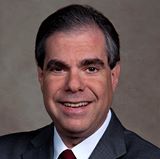 Jaimie Goodman - Grp. 30Admitted to the Bar  5/7/92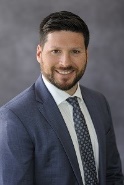 Adam Myron - Grp. 30Admitted to the Bar  10/27/04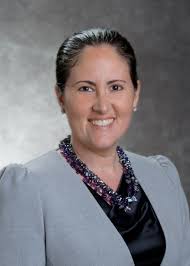 Caryn Siperstein - Grp. 30Admitted to the Bar  12/25/14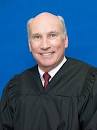 Jeffrey Gillen - Grp. 16Admitted to the Bar  10/7/97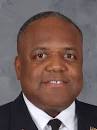 Henry Quinn Johnson - Grp. 16Admitted to the Bar  9/22/98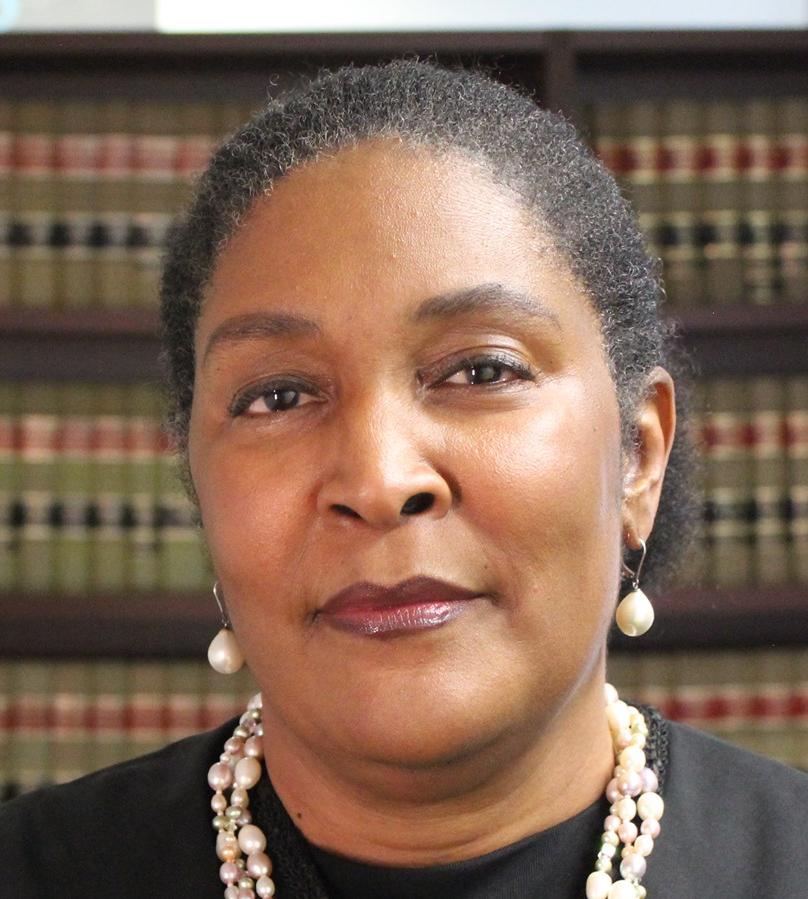 Debra Stephens - Grp. 12Admitted to the Bar  10/6/87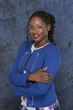 Jaianna Seaborne - Grp. 12Admitted to the Bar  9/19/06